ГОНКИ НА САМОКАТАХ30 июня в подготовительной к школе группе прошли гонки на самокатах.Дети должны были проехать на самокате 30 метров. Победителями соревнований среди девочек стала Мелёхина Настя, а среди мальчиков – Старостин Егор.Мы поздравляем победителей!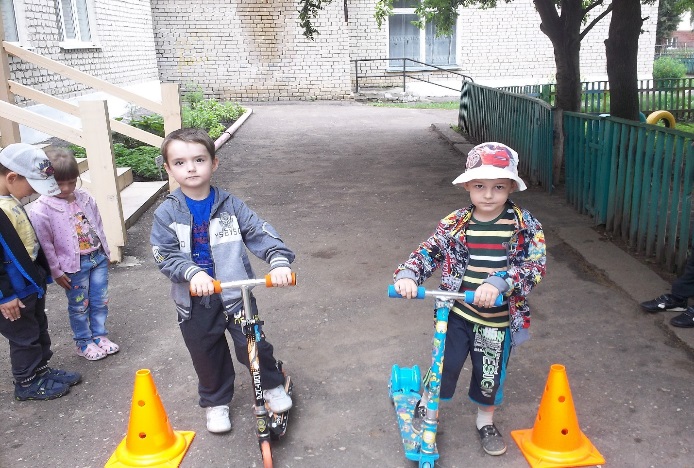 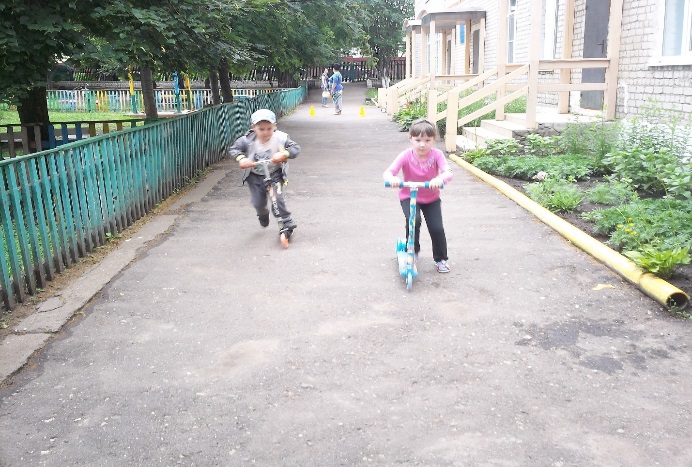 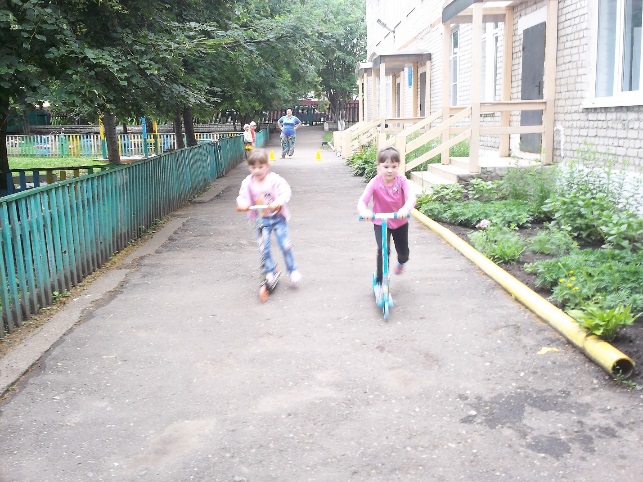 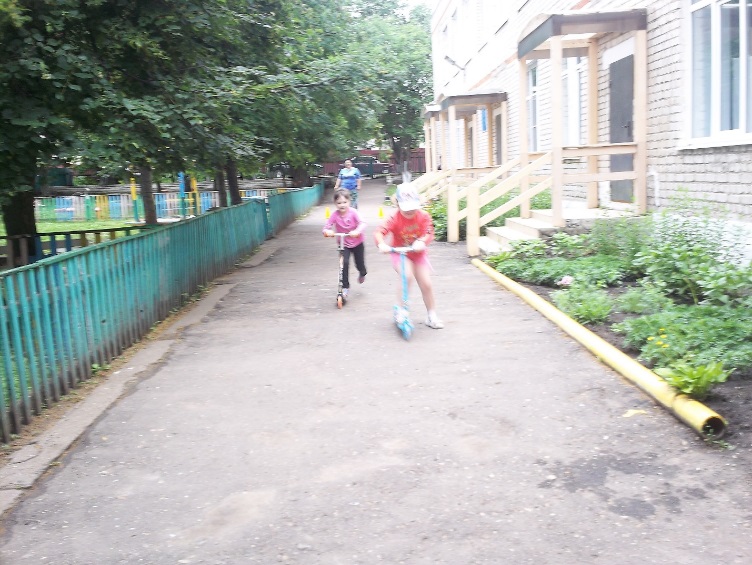 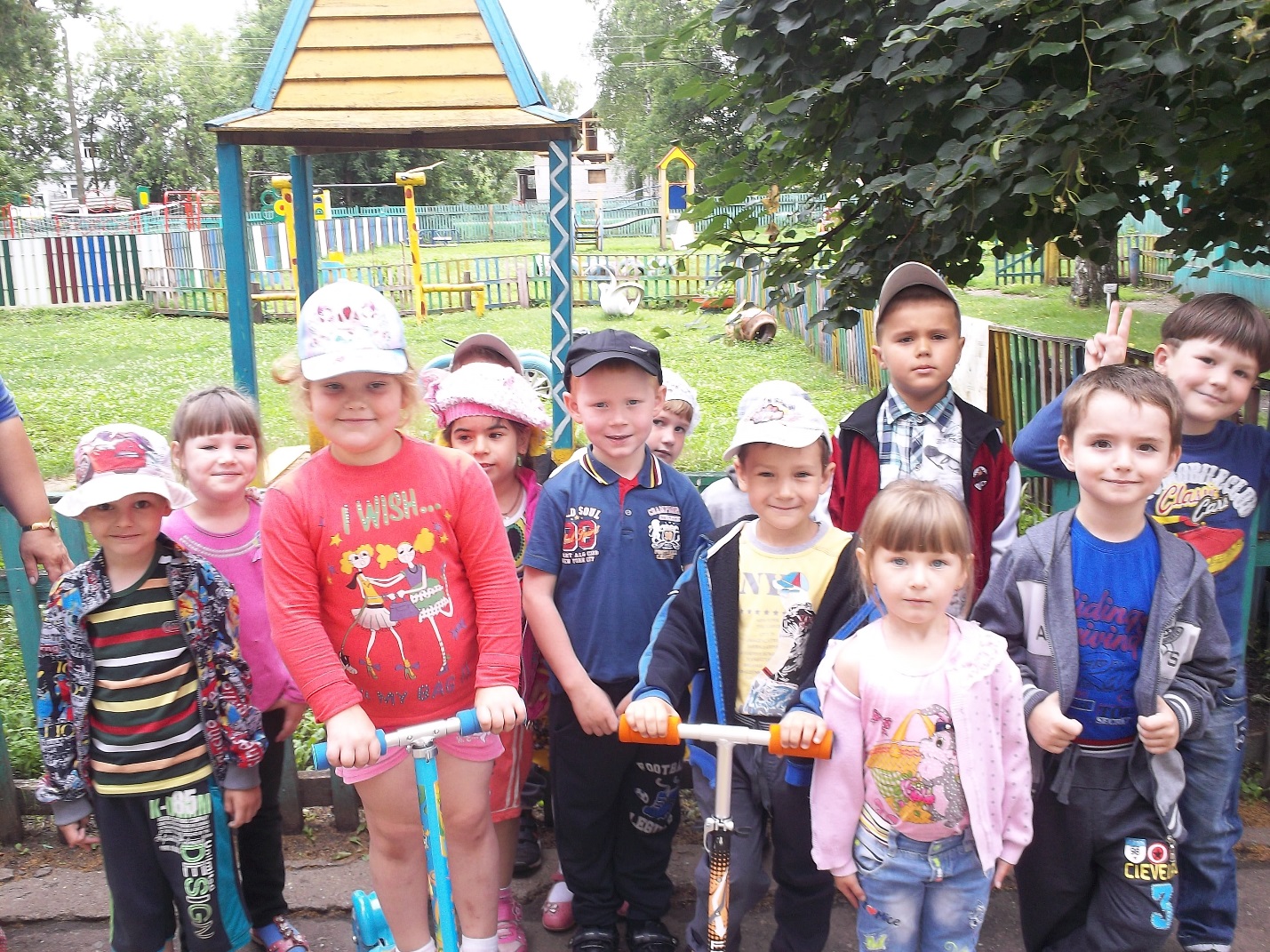 